   Colegio República Argentina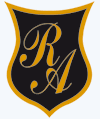 O’Carrol  # 850-   Fono 72- 2230332                    Rancagua Asignatura: Educación Física y Salud.	Cursos: 6 Básicos.Nombre: Jovanka Matas MCorreo:jovanka.matas@colegio-republicaargentina.cl	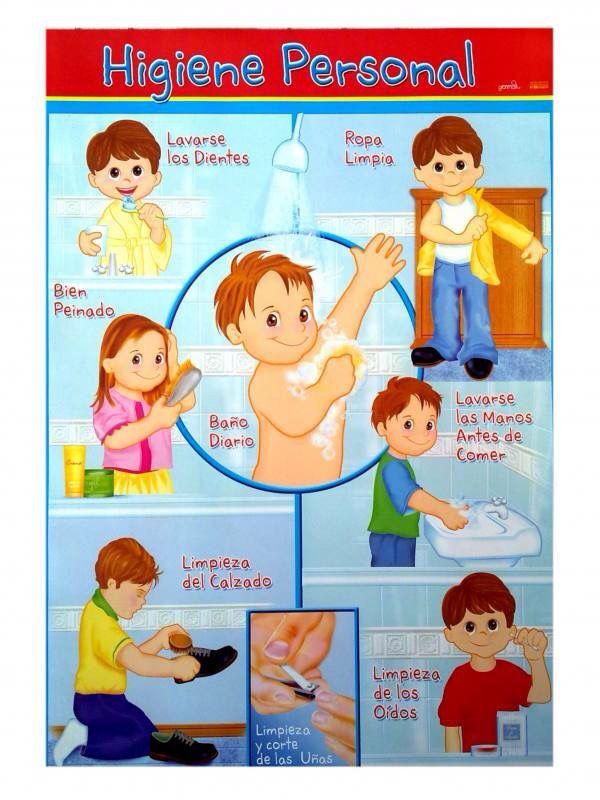 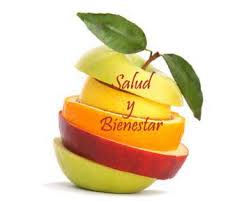 Introducción: La profesora muestra el objetivo de aprendizaje, contenido e indicador de logro, y dice a las  estudiantes, haciendo una síntesis de los contenidos vistos en las clases anteriores “Hábitos de higiene y vida saludable”  y motivándolas para que se logre  un aprendizaje de calidad y significativo en cada una de ustedes, ya que es nuestro objetivo como profesionales  de la educación  pregunto ¿Por qué es tan importante aplicar en tu vida los hábitos de higiene? ¿Por qué es importante valorar una ingesta nutricional en tu alimentación? ¿Por qué la actividad física esta  relacionada con alimentación diaria? Objetivo de Aprendizaje: Retroalimentar y practicar actividades físicas de forma segura, demostrando la adquisición de hábitos de higiene,  y vida saludable.Contenido: Hábitos de Higiene y vida saludable.Indicador de Logro: Conocen  e identifican la importancia de mantener hábitos de higiene y vida saludable  manteniendo un registro de la ingesta nutricional.